INFORMAZIONI PERSONALINicole Patroni v. Tortona, 11, 20144 Milano (Italia) 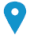  +39 33945xxxxx    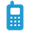 nicole.patroni@gmail.com 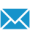 Skype nicole_patroni | MSN nic.pat  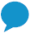 Sesso Femminile | Data di nascita 27/06/1985 | Nazionalità Italiana POSIZIONE PER LA QUALE SI CONCORREImprenditrice e dirigenteESPERIENZA PROFESSIONALE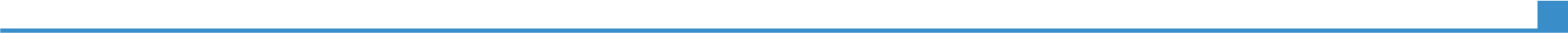 01 maggio 2012 – 01 agosto 2012Barista01 maggio 2012 – 01 agosto 2012Bibamus bar
v. Santa Maria dell'anima Milano (Italia) 01 maggio 2012 – 01 agosto 2012Preparazione di cocktail e servizio ai tavoli.01 maggio 2012 – 01 agosto 2012Attività o settore Attivita' artistiche, di intrattenimento e divertimento 01 dicembre 2011 – 30 gennaio 2012Commessa01 dicembre 2011 – 30 gennaio 2012Glengarry
v. Bagutta, Milano (Italia) 01 dicembre 2011 – 30 gennaio 2012Attività di servizio ai clienti e shop assistant.01 dicembre 2011 – 30 gennaio 2012Attività o settore Commercio All'Ingrosso E Al Dettaglio 27 agosto 2009 – 30 settembre 2009Cameriera27 agosto 2009 – 30 settembre 2009Sapori restaurant
43 Drury Lane street Londra (Regno Unito) 27 agosto 2009 – 30 settembre 2009Servizio ai tavoli, barista, cassiera.27 agosto 2009 – 30 settembre 2009Attività o settore Servizi di ristorazione 01 settembre 2004 – 30 giugno 2008Volontaria C.R.I.01 settembre 2004 – 30 giugno 2008Croce Rossa Italia, comitato provinciale di Milano
v. Marcello Pucci, 7 Milano (Italia) 01 settembre 2004 – 30 giugno 2008Assistenza ai pazienti durante il trasporto da/per l'ospedale, attività ludiche e ricreative per gli anziani ospitati negli appositi centri di Milano, organizzatrice di giochi educativi per i bambini in ospedale, attività di recupero con persone ospitate nei centri di recupero per tossicodipendenti.01 settembre 2004 – 30 giugno 2008Attività o settore Sanità e assistenza sociale ISTRUZIONE E FORMAZIONE20 ottobre 2011 – alla data attuale Laurea Specialistica in Gestione del lavoro e comunicazione per le organizzazioni20 ottobre 2011 – alla data attuale Università Cattolica del Sacro cuore, Milano (Italia) Università Cattolica del Sacro cuore, Milano (Italia) 20 ottobre 2011 – alla data attuale Economia delle risorse umane, storia economica e sociale del mondo contemporaneo, politiche economiche per l'innovazione, Lingua (inglese, insegnamento avanzato)Economia delle risorse umane, storia economica e sociale del mondo contemporaneo, politiche economiche per l'innovazione, Lingua (inglese, insegnamento avanzato)25 settembre 2010 – 30 giugno 2011LLP Erasmus25 settembre 2010 – 30 giugno 2011Metropolitan University Prague, Praga (Repubblica Ceca) Metropolitan University Prague, Praga (Repubblica Ceca) 25 settembre 2010 – 30 giugno 2011Anno accademico interamente speso a studiare all'estero, sostenendo gli esami in inglese. Global issues, History of the 20th century, International economic systems, Language (French).Anno accademico interamente speso a studiare all'estero, sostenendo gli esami in inglese. Global issues, History of the 20th century, International economic systems, Language (French).30 settembre 2008 – 27 settembre 2011Laurea Triennale in Scienze Internazionali e Diplomatiche30 settembre 2008 – 27 settembre 2011Facoltà di Scienze Internazionali e Diplomatiche, Università di Bologna, Forli (Italia) Facoltà di Scienze Internazionali e Diplomatiche, Università di Bologna, Forli (Italia) 30 settembre 2008 – 27 settembre 2011Storia delle relazioni internazionali, Diritto internazionale, Scienza politica, Analisi delle politiche pubbliche, Lingue (inglese e francese).Storia delle relazioni internazionali, Diritto internazionale, Scienza politica, Analisi delle politiche pubbliche, Lingue (inglese e francese).COMPETENZE PERSONALILingua madreitalianoitalianoitalianoitalianoitalianoAltre lingueCOMPRENSIONECOMPRENSIONEPARLATOPARLATOPRODUZIONE SCRITTAAltre lingueAscoltoLetturaInterazioneProduzione oraleingleseC2C2C2C2C2Toefl Toefl Toefl Toefl Toefl franceseB2B2B1B1B2Livelli: A1/A2: Livello base - B1/B2: Livello intermedio - C1/C2: Livello avanzato Quadro Comune Europeo di Riferimento delle Lingue Livelli: A1/A2: Livello base - B1/B2: Livello intermedio - C1/C2: Livello avanzato Quadro Comune Europeo di Riferimento delle Lingue Livelli: A1/A2: Livello base - B1/B2: Livello intermedio - C1/C2: Livello avanzato Quadro Comune Europeo di Riferimento delle Lingue Livelli: A1/A2: Livello base - B1/B2: Livello intermedio - C1/C2: Livello avanzato Quadro Comune Europeo di Riferimento delle Lingue Livelli: A1/A2: Livello base - B1/B2: Livello intermedio - C1/C2: Livello avanzato Quadro Comune Europeo di Riferimento delle Lingue Competenze comunicativeSpirito di gruppo, grazie alla prolungata esperienza di volontariatoBuona capacità di adattamento in ambienti multiculturali maturata attraverso esperienze lavorative e di studio all'esteroBuone capacità comunicative, acquisite grazie all'esperienza di assistenza ai clienti e lo stretto contatto con il pubblicoCompetenze organizzative e gestionaliLeadership (sono stata a capo di diversi progetti durante gli anni di volontariato9Senso organizzativo (grazie all'esperienza di volontariato e i periodi vissuti all'estero)Buona esperienza nella gestione di pianificazione di progetti ed obiettivoSpirito d'intraprendenzaEsperienza in teambuilding e teamworkingCompetenze professionaliBuona padronanaza dei processi di foundrising, maturata durante gli anni di volontariatoBuona tempestività e prontezza di reazione alle situazioni difficili, grazie alle esperienze lavorative caratterizzate dal contatto prolungato con i clienti, in Italia e all'esteroCompetenze informaticheOttima padronanza degli strumenti Microsoft Office (Word, Excel e PowerPoint)Conoscenza di base delle applicazioni di progettazione grafica (Adobe Illustrator e PhotoShop)Buona conoscenza dello strumento di produzione e redazione dei testi WordPressULTERIORI INFORMAZIONIALLEGATI